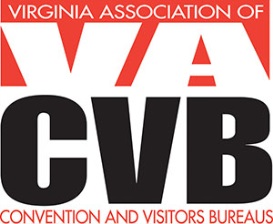 InvoiceContact InformationNumber of SubmissionsDESCRIPTIONAMOUNT2013 Virgo Nominations –  One - $35Two - $70Three - $105Thank you for your continued support of VACVB!          TOTALThank you for your continued support of VACVB!          TOTAL